Parent Survey Results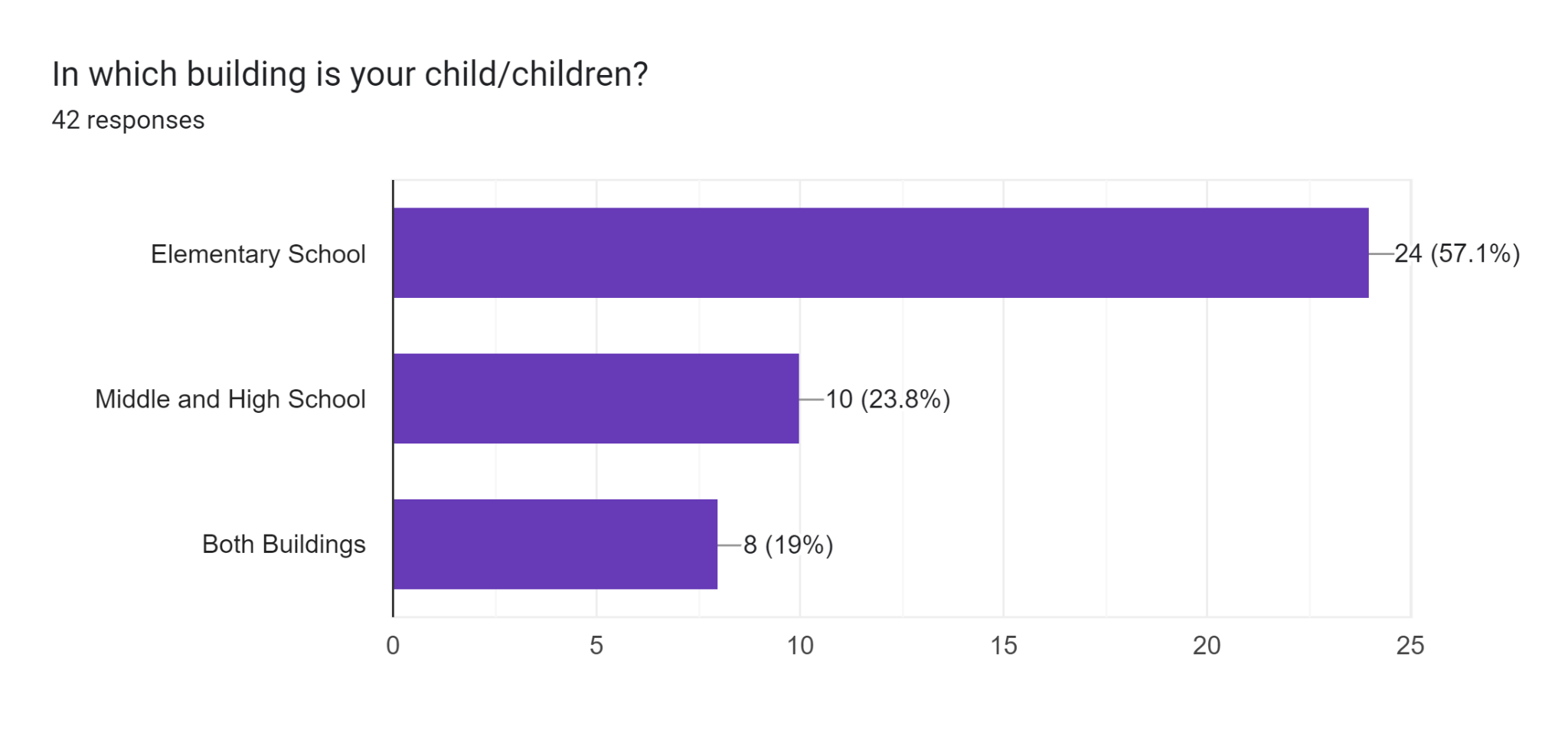 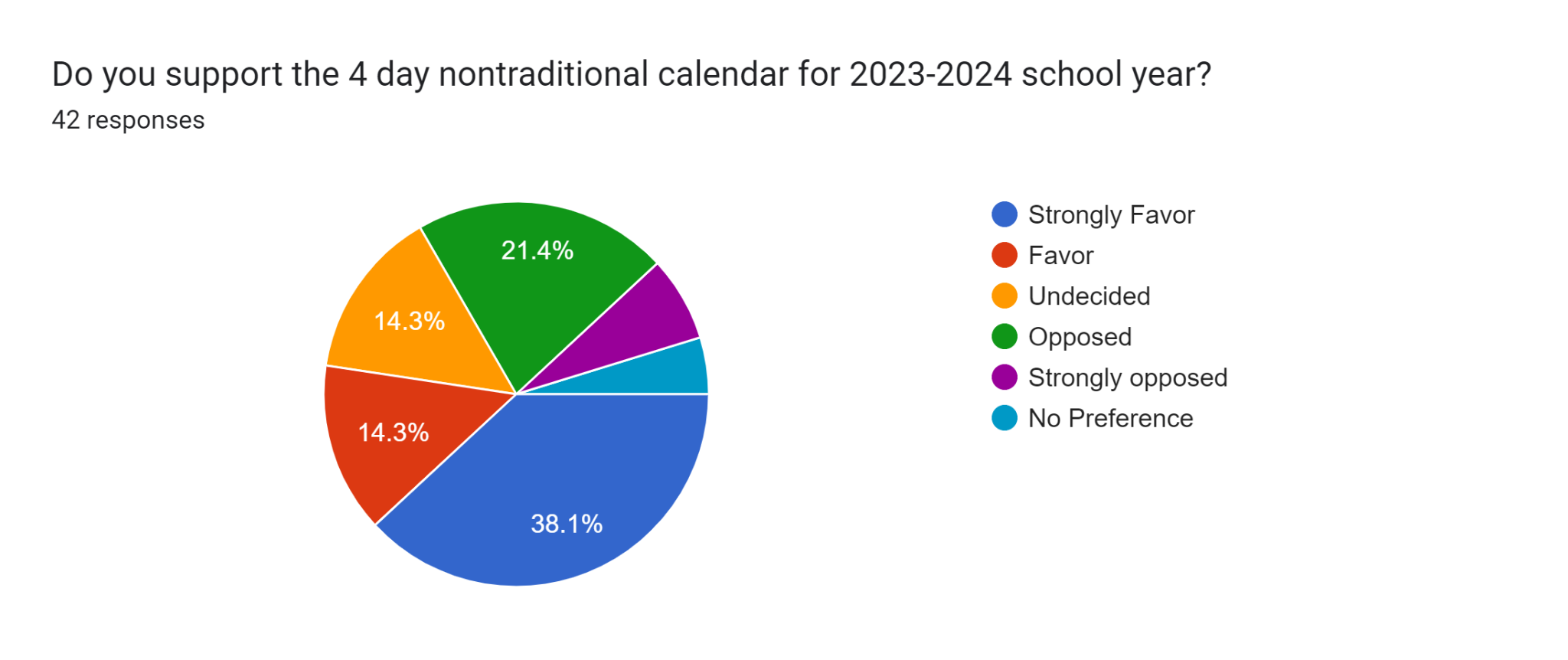 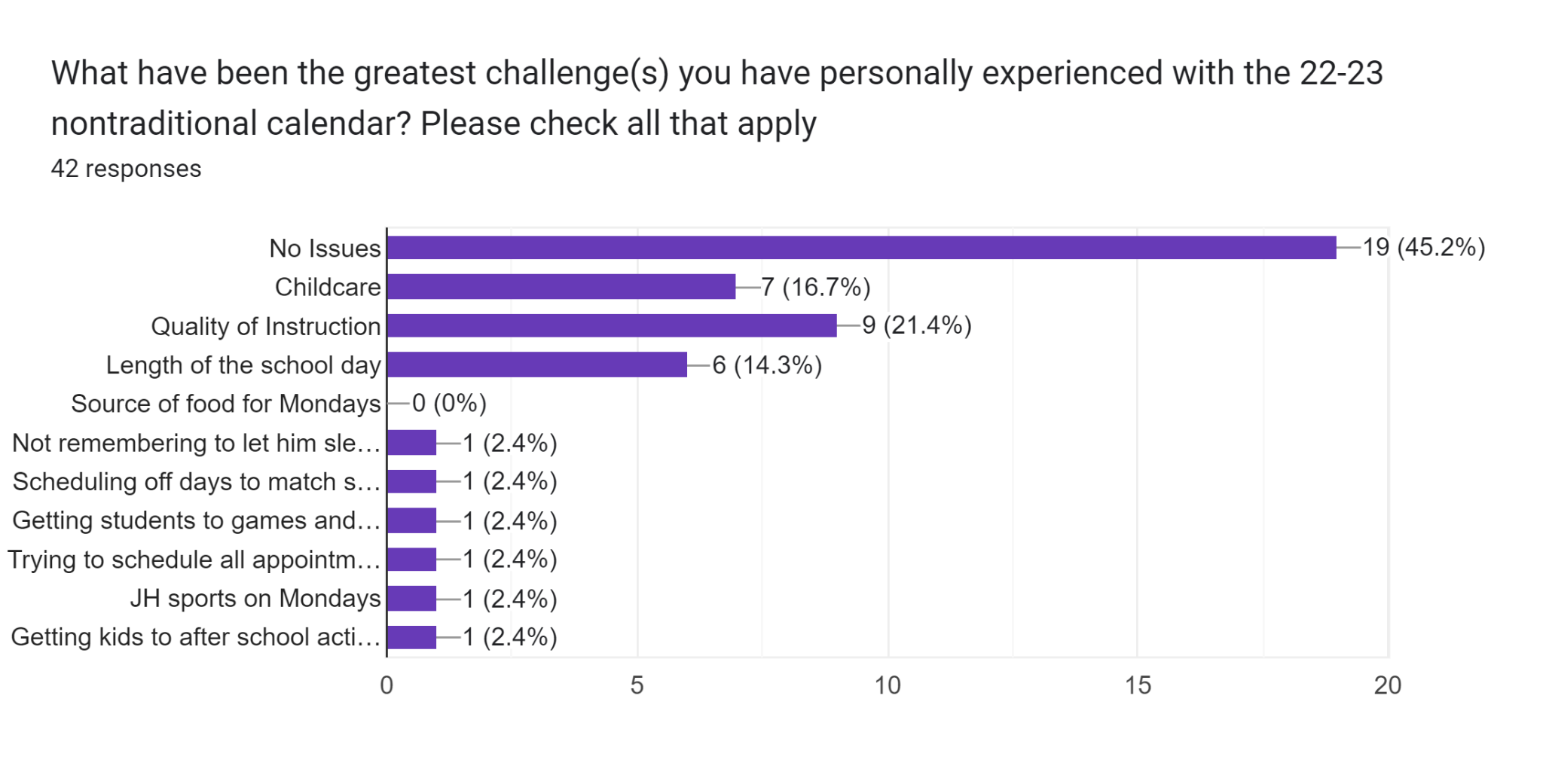 